АДМИНИСТРАЦИЯ  ВЕСЬЕГОНСКОГО  РАЙОНАг. ВесьегонскП О С Т А Н О В Л Е Н И Е10.04.2019                                                                                                                               № 110Во исполнение Федерального закона от 25.01.2002 № 8-ФЗ 
«О Всероссийской переписи населения», для координации работ по подготовке и проведению Всероссийской переписи населения 2020 года на территории Весьегонского района Тверской области и оказания содействия Территориальному органу Федеральной службы государственной статистики по Тверской области,п о с т а н о в л я ю:1. Создать комиссию по проведению Всероссийской переписи населения 2020 года на территории Весьегонского района Тверской области (далее-комиссия).2. Утвердить:2.1 Состав комиссии (приложение 1);2.2 Положение о комиссии (приложение 2).3. Рекомендовать главам сельских поселений Весьегонского района:а) оказывать содействие органам статистики в соответствии со своими полномочиями в подготовке и проведении Всероссийской переписи населения 2020 года на территории Весьегонского района;б) обеспечить наличие в населенных пунктах поселений названий улиц, номеров домов и номеров квартир;в) представлять органам статистики данные о количестве жилых помещений и иных помещений, находящихся в муниципальной собственности, численности лиц, проживающих и зарегистрированных в жилых помещениях по месту жительства или пребывания, а также лиц, проживающих и зарегистрированных в указанных иных помещениях по месту пребывания.4. Разместить настоящее постановление на официальном сайте муниципального образования Тверской области «Весьегонский район» в информационно-телекоммуникационной сети «Интернет».5.Настоящее постановление вступает в силу со дня его принятия. 6. Контроль за выполнением настоящего постановления оставляю за собой.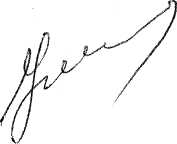 Глава администрации района 	И.И. УгнивенкоПриложение 1к постановлению администрации Весьегонского районаот 10.04.2019 № 110СОСТАВкомиссии по проведению Всероссийской переписи населения в 2020 году на территории Весьегонского района Тверской области  (далее – комиссия)Приложение 2 к постановлению администрации Весьегонского района от 10.04.2019  №110ПОЛОЖЕНИЕо комиссии по проведению Всероссийской переписи населения 2020 годана территории Весьегонского района Тверской области1. Комиссия по проведению Всероссийской переписи населения 2020 года на территории Весьегонского района Тверской области (далее - Комиссия) является коллегиальным органом, созданным для обеспечения взаимодействия территориальных органов федеральных органов исполнительной власти, органов исполнительной власти и органов местного самоуправления муниципального образования Тверской области «Весьегонский район» при подготовке и проведении Всероссийской переписи населения 2020 года на территории Весьегонского района Тверской области.2. Комиссия в своей деятельности руководствуется Конституцией Российской Федерации, федеральными законами, указами и распоряжениями Президента Российской Федерации, иными нормативными правовыми актами Российской Федерации, законами Тверской области, постановлениями и распоряжениями Губернатора Тверской области, нормативными правовыми актами администрации Весьегонского района Тверской области, а также настоящим Положением.3. Основными задачами Комиссии являются:3.1. обеспечение согласованных действий территориальных органов федеральных органов исполнительной власти, органов исполнительной власти Тверской области и органов местного самоуправления муниципального образования Тверской области «Весьегонский район» при подготовке, проведении, обработке и публикации результатов Всероссийской переписи населения 2020 года;3.2 оперативное решение вопросов подготовки и проведения Всероссийской переписи населения 2020 года;3.3 проведение информационно - разъяснительной работы, взаимодействие со средствами массовой информации;3.4 рассмотрение предложений по вопросам:- привлечения организаций различных организационно-правовых форм к работе по подготовке и проведению Всероссийской переписи;- проведение переписи отдельных категорий населения.4. Для решения возложенных на нее задач Комиссия осуществляет следующиефункции:- утверждает перечень мероприятий по подготовке и проведению Всероссийской переписи населения 2020 года;- рассматривает вопросы, связанные с подготовкой и проведением Всероссийской переписи населения 2020 года;- осуществляет контроль за ходом подготовки и проведения Всероссийской переписи населения 2020 года;- осуществляет иные функции в соответствии с действующим законодательством.5. Комиссия вправе:- запрашивать и получать в установленном порядке необходимые материалы и информацию от территориальных органов федеральных органов исполнительной власти, органов исполнительной власти Тверской области и органов местного самоуправления муниципального образования Тверской области «Весьегонский район», организаций;- взаимодействовать в установленном порядке с территориальными органами федеральных органов исполнительной власти, органами исполнительной власти Тверской области и органами местного самоуправления муниципального образования Тверской области «Весьегонский район», организациями и должностными лицами по вопросам, входящим в ее компетенцию;- создавать рабочие группы для рассмотрения вопросов, связанных с решением возложенных на Комиссию задач;- осуществлять иные права в соответствии с действующим законодательством.6. Комиссия образуется в составе председателя Комиссии, заместителей председателя Комиссии, секретаря и членов Комиссии. Состав Комиссии утверждается постановлением администрации Весьегонского района Тверской области.7. Председатель Комиссии:- планирует работу Комиссии;- утверждает повестку заседания Комиссии;- назначает заседания Комиссии;- председательствует на заседании Комиссии;- подписывает протоколы заседаний Комиссии.8. В случае отсутствия председателя Комиссии его обязанности исполняет один из заместителей председателя Комиссии.9. Члены Комиссии:- имеют право знакомиться с материалами по вопросам, рассматриваемым Комиссией;- член Комиссии в случае невозможности его участия в заседании Комиссии вправе направить в письменной форме свои предложения и замечания по существу рассматриваемых вопросов в Комиссию;- в случае несогласия с решением, принятым Комиссией, вправе изложить в письменном виде свое мнение, которое подлежит обязательному приобщению к протоколу заседания Комиссии.10. Заседания Комиссии проводятся по мере необходимости.11. Заседание Комиссии считается правомочным, если в нем принимает участие не менее половины ее установленного численного состава.12. Решение Комиссии принимается открытым голосованием простым большинством голосов членов Комиссии, присутствующих на заседании, и оформляется протоколом, который подписывается председателем Комиссии или его заместителем, председательствующим на заседании Комиссии, и секретарем Комиссии.При равном количестве голосов решающее значение имеет голос председательствующего на заседании Комиссии.13. Секретарь Комиссии организует проведение заседания Комиссии, формирует повестку дня заседания, информирует членов Комиссии об очередном заседании, а также ведет и оформляет протокол ее заседания.В отсутствие секретаря Комиссии исполнение его обязанностей по поручению председателя Комиссии возлагается на члена Комиссии.О комиссии по  проведению Всероссийской переписи  населения  2020 г. на  территории Весьегонского   района   Тверской   областиУгнивенко И.И.- глава администрации района, председатель комиссии;Тихонов А.А.- первый заместитель главы администрации, заместитель председателя комиссии;Ганичева И.А.-  специалист-эксперт отдела статистики предприятий, ведения Статического регистра и общероссийских классификаторов в г. Весьегонск заместитель председателя комиссии(по согласованию);Ратникова Л.А.- заведующий отделом по экономике и защите прав потребителей администрации района, секретарь комиссии.Члены комиссии:Члены комиссии:Живописцева Е.А.- заместитель главы, заведующий отделом культуры администрации района;Лисенков С.В.управляющий делами аппарата главы администрации района;Брагина И.В.- заместитель главы, заведующий финансовым отделом администрации района;Максимова Л.А.- заведующий отделом образования администрации района;Соловьев А.Н.- заведующий отделом имущественных отношений и градостроительства администрации района;Макарова Е.А.- директор ГКУ Тверской области «ЦЗН Весьегонского района»   (по согласованию);Шевелев С.Ю.- ВРИО начальника Весьегонского отделения полиции МО МВД России «Краснохолмский» (по согласованию);Савина О.А.- заведующий отделом по организационным и общим вопросам администрации района;Кондрашов А.И.- главный редактор АНО «Редакция газеты «Весьегонская жизнь» (по согласованию);Чистякова М.М.- заведующий отделом правового обеспечения администрации района;Смирнова О.И.- ВРИО начальника ОВМ МО МВД России «Краснохолмский»; (по согласованию);Козлов А.В.- глава городского поселения город Весьегонск;                               (по согласованию);Смирнова С.В.-  и.о. главы Ёгонского сельского поселения (по согласованию);Барашкова Я.Н.- глава Любегощинского сельского поселения (по согласованию); Комарова С.Л.- глава Ивановского сельского поселения (по согласованию);Шурупова Н.М.- глава Чамеровского сельского поселения (по согласованию);Кабанова В.М.- глава Романовского сельского поселения (по согласованию);Молодина С.П.- глава Кесемского сельского поселения (по согласованию).